基本信息基本信息 更新时间：2021-09-07 15:19  更新时间：2021-09-07 15:19  更新时间：2021-09-07 15:19  更新时间：2021-09-07 15:19 姓    名姓    名刘旭刘旭年    龄26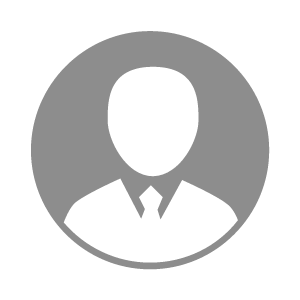 电    话电    话下载后可见下载后可见毕业院校天津职责工程技术学院邮    箱邮    箱下载后可见下载后可见学    历大专住    址住    址期望月薪5000-10000求职意向求职意向电工,锅炉工,中控工电工,锅炉工,中控工电工,锅炉工,中控工电工,锅炉工,中控工期望地区期望地区天津市天津市天津市天津市教育经历教育经历就读学校：天津工程职业技术学院 就读学校：天津工程职业技术学院 就读学校：天津工程职业技术学院 就读学校：天津工程职业技术学院 就读学校：天津工程职业技术学院 就读学校：天津工程职业技术学院 就读学校：天津工程职业技术学院 工作经历工作经历工作单位：长兴化学天津厂 工作单位：长兴化学天津厂 工作单位：长兴化学天津厂 工作单位：长兴化学天津厂 工作单位：长兴化学天津厂 工作单位：长兴化学天津厂 工作单位：长兴化学天津厂 自我评价自我评价本人性格开朗，热情，平易近人！对工作认真负责，有强烈的上进心和责任心，服从上级安排，对新生事物适应能力强，有较强的沟通及协调能力，有团队合作精神！本人性格开朗，热情，平易近人！对工作认真负责，有强烈的上进心和责任心，服从上级安排，对新生事物适应能力强，有较强的沟通及协调能力，有团队合作精神！本人性格开朗，热情，平易近人！对工作认真负责，有强烈的上进心和责任心，服从上级安排，对新生事物适应能力强，有较强的沟通及协调能力，有团队合作精神！本人性格开朗，热情，平易近人！对工作认真负责，有强烈的上进心和责任心，服从上级安排，对新生事物适应能力强，有较强的沟通及协调能力，有团队合作精神！本人性格开朗，热情，平易近人！对工作认真负责，有强烈的上进心和责任心，服从上级安排，对新生事物适应能力强，有较强的沟通及协调能力，有团队合作精神！本人性格开朗，热情，平易近人！对工作认真负责，有强烈的上进心和责任心，服从上级安排，对新生事物适应能力强，有较强的沟通及协调能力，有团队合作精神！本人性格开朗，热情，平易近人！对工作认真负责，有强烈的上进心和责任心，服从上级安排，对新生事物适应能力强，有较强的沟通及协调能力，有团队合作精神！其他特长其他特长